13.04.2021 r.klasa – II tl, nauczyciel – Arkadiusz Załęski, przedmiot – gospodarka magazynowa,            temat – Metody statystyczne ustalania wielkości dostawDrodzy uczniowie! Proszę zapoznać się z zamieszczoną poniżej notatką. Proszę przepisać notatkę do zeszytu (ewentualnie wydrukować i wkleić). W przypadku pytań proszę kontaktować się ze mną            za pomocą adresu e-mail: minorsam@interia.pl .Pozdrawiam i życzę owocnej pracy. Arkadiusz Załęski.       Metoda ekonomicznej wielkości zamówienia odnosi się do stałej wielkości zamówienia, wskazując optymalną wartość (ilość) zapasów do zamówienia, tak aby poziom kosztów zmiennych był możliwie minimalny. Metoda ta zakłada, że:miesięczny lub roczny popyt dla zamawianego produktu jest znany                                   oraz przewidywalny,odebranie zamówionego produktu nastąpi w bardzo krótkim czasie od zamówienia,koszt jednostkowego zamówienia jest stały.Ekonomiczną wielkość zamówienia opisuje wzór: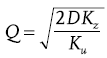 gdzie:Q – wielkość zamówienia,D – popyt roczny,Kz – jednostkowy koszt zamawiania,Ku – jednostkowy koszt utrzymania. 